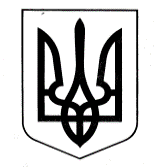 УПРАВЛІННЯ ОСВІТИСАФ’ЯНІВСЬКОЇ СІЛЬСЬКОЇ РАДИ ІЗМАЇЛЬСЬКОГО РАЙОНУ ОДЕСЬКОЇ ОБЛАСТІОЗЕРНЯНСЬКИЙ ЗАКЛАД ЗАГАЛЬНОЇ СЕРЕДНЬОЇ СВІТИ          №149/О                                                                                      01.11.2021р.Про початок та проходження опалювального сезону в 2021-2022 навчальному році в закладіВідповідно до розпорядження Саф’янівської сільської ради «Про початок опалювального сезону 2021-2022 років» в Саф’янівській сільський територіальній від 28.10.2021 року №187/А-2021, наказу управління освіти Саф’янівської сільської ради Ізмаїльського району Одеської області від 29.10.2021 року №126/А «Про початок та проходження опалювального сезону в 2021-2022 навчальному році у закладах освіти Саф’янівської сільської ради Ізмаїльського району Одеської області» та з метою забезпечення стабільного функціонування закладу в осінньо-зимовий періодНАКАЗУЮ:Розпочати опалювальний сезон у закладі з 07.11.2020 року Відповідальному за теплогосподарство в закладі, заступнику директора з АГЧ Бойнегрі О. І.:Створити графік змінності опалювачів з листопада по квітень та подати його на затвердження.У триденний строк під розпис ознайомити опалювачів з графіками змінності.Забезпечити дотримання температурного режиму в навчальних кабінетах і класних приміщеннях не нижче 17-180C, щоденно проводити моніторинг температурного режиму в приміщеннях задіяних в освітньому процесі.Дотримуватися жорсткого контролю за охороною та раціональним і дбайливим використанням палива, витрачаючи їх суворо за призначенням, в межах встановлених граничних рівнів споживання відповідно до температури повітря навколишнього середовища.Уразі виникнення нестандартних ситуацій негайно інформувати управління освіти за телефонами 65-4-21, 2-31-53.Медсестри Кальчу О.Г. щоденно проводити моніторинг температурного режиму в приміщені закладу.На період тривалого відключення електроенергії, аварійних ситуацій на тепломережах, системи опалення, змінити режим роботи закладу, забезпечити виконання вимог охорони праці та техніки пожежної та технічної безпеки.Контроль за виконанням наказу залишаю за собою.Директор        ___________ 	Оксана ТЕЛЬПІЗЗ наказом ознайомлені:	_____________ Бойнегрі О.І.                                           ______________ Кальчу О.Г.